UNIVERSITAT DE VALÈNCIA (E VALENCI01)Dirección completa: Palau de Cerveró. Plaza Cisneros, 4. 46003 ValenciaNúmero de teléfono: +34 96 3926297Dirección de correo electrónico:ka107@uv.esEn lo sucesivo denominada “la institución”Representada a efectos de la firma de este convenio por el Vicerector d'Internacionalització i Cooperació, Carlos Padilla Carmona, de una parte, ySr./Sra. (nombre del participante):(Los espacios sombreados serán rellenados por la Universitat de València)En lo sucesivo denominado “el participante”, de otra parte, han acordado las Condiciones Particulares y los Anexos que se mencionan a continuación, que forman una parte integrante de este convenio (“el convenio”):Acuerdo de movilidad de personalCondiciones Generales1CONDICIONES PARTICULARESLo dispuesto en las Condiciones Particulares prevalecerá sobre lo dispuesto en los Anexos.CLÁUSULA 1 – OBJETO DEL CONVENIOLa institución proporcionará apoyo al participante para realizar una actividad de movilidad para docencia en el marco del Programa Erasmus+.El participante acepta la ayuda financiera especificada en la cláusula 3 y se compromete a realizar la actividad de movilidad para docencia tal como se describe en el acuerdo de movilidad para docencia.Las enmiendas al convenio se solicitarán y acordarán por ambas partes mediante una notificación formal por carta o correo electrónico.CLÁUSULA 2 – ENTRADA EN VIGOR Y DURACIÓN DE LA MOVILIDADEl convenio entrará en vigor a partir de su firma por la última de las dos partes.El periodo de movilidad comenzará el/    / 	y finalizará el/ 	_/.  La fecha de inicio  delperíodo de movilidad será el primer día en el que el participante necesite estar presente en la institución de acogida. Y la fecha de finalización será la del último día en que el participante necesite estar presente en la institución de acogida. El día de viaje inmediatamente anterior al primer día de la actividad en el extranjero [y/o] el día de viaje inmediatamente posterior al último día de la actividad en el extranjero se añadirá a la duración del período de movilidad y será tenido en cuenta para el cálculo de la ayuda individual.El participante recibirá una Ayuda financiera de fondos Erasmus+ de la UE para 5 días de actividad y de 2 días de viaje si le correspondiera según las fechas de la movilidad realizada.La duración total del período de movilidad no podrá ser superior a 2 meses con una duración mínima de 5 días por cada acción de movilidad. El participante podrá remitir cualquier solicitud relativa a la ampliación del período de movilidad dentro del plazo establecido en la cláusula 2.4. Si la institución aceptara la ampliación de la duración del  período de movilidad, el convenio deberá ser oportunamente enmendado.El Certificado de estancia deberá proporcionar las fechas reales de comienzo y finalización del período de movilidad.CLÁUSULA 3 – AYUDA FINANCIERAEl participante recibiráEUR correspondiente a la ayuda individual yEUR correspondienteal viaje.  El importe de la ayuda individual asciende a           EUR al día.El importe final del período de movilidad se determinará multiplicando el número de días de la movilidad especificado en la cláusula 2.3 por el importe diario de la ayuda individual del país de acogida y añadiendo a la cantidad obtenida la contribución por los gastos de viaje.El reembolso de los gastos incurridos en relación con las necesidades especiales del participante, se basarán, en su caso, en la documentación justificativa aportada por el mismo.La ayuda financiera no podrá ser utilizada para cubrir gastos similares que se financien con otros fondos de la Unión Europea.No obstante lo dispuesto en la cláusula 3.3, la ayuda financiera será compatible con cualquier otra fuente de financiación.La ayuda financiera o parte de ésta deberá ser recuperada si el participante no realizara la movilidad de acuerdo con los términos del convenio. Sin embargo, no se solicitará reembolso cuando el participante no haya podido completar la actividad de movilidad descrita en el anexo I debido a causas de fuerza mayor. La institución de envío deberá comunicar tales circunstancias a la AN y ésta decidirá su aceptación.CLÁUSULA 4  - MODALIDADES DE PAGOEl envío del cuestionario EU (EU survey) en línea se considerará como la solicitud del participante del pago del saldo de la ayuda financiera. La institución dispondrá de 45 días naturales para realizar el pago del saldo.El pago se realizará previa acreditación de la realización de la estancia, basada en un certificado de estancia proporcionado por la organización de acogida que incluirá las fechas reales de inicio y finalización del período de movilidad.El participante deberá aportar pruebas de las fechas reales de inicio y finalización del período de movilidad, basadas en un certificado de estancia proporcionado por la organización de acogida.CLÁUSULA 5  – CUESTIONARIO EUTras la movilidad en el extranjero, el participante deberá cumplimentar y enviar el cuestionario UE (EU Survey) en línea en los 30 días naturales posteriores a la recepción de la invitación para cumplimentarlo.La institución podrá requerir a los participantes que no cumplimenten y envíen el cuestionario UE en línea el reembolso parcial o total de la ayuda financiera recibida.CLÁUSULA 6 – SEGUROLa Universidad de Valencia tiene contratada una póliza de seguro multiasistencia de viaje que cubrirá a los beneficiarios del programa de movilidad para personal Erasmus+ a países asociados durante el tiempo de disfrute de la beca. La póliza incluye asistencia sanitaria y seguro de responsabilidad civil de acuerdo con las condiciones especificadas en los puntos siguientes.ONCAMPUS PDI/PAS ASISTENCIA EN VIAJE CONTRATANTE: UNIVERSITAT DE VALÈNCIATOMADOR: Beneficiarios del Programa Erasmus+de Movilidad de Personal a países asociados.OnCampus pone a disposición del asegurado un servicio para prestar asistencia durante la estancia de los gastos médicos por enfermedad o accidente, y de repatriación o transporte sanitario de heridos o enfermos, de repatriación o transporte de fallecidos, de desplazamiento de un acompañante, de regreso del asegurado por fallecimiento de un familiar directo y de transmisión de mensajes.La póliza incluye también un seguro de responsabilidad civil privada de hasta 90.000 euros.CLÁUSULA 7 – LEGISLACIÓN APLICABLE Y TRIBUNALES COMPETENTES     El convenio se regirá por la legislación española. Los Tribunales competentes que se determinen en concordancia con la legislación nacional de aplicación serán la única jurisdicción que conocerá cualquier litigio entre la institución y el participante en todo lo relacionado con la interpretación, aplicación o validez de este convenio, siempre que dicho litigio no pueda resolverse de forma amistosa.FIRMAS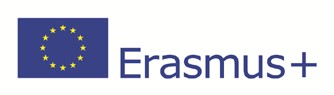 Anexo:  CONDICIONES GENERALESCláusula 1 : ResponsabilidadCada una de las partes del presente convenio exonerará a la otra de cualquier responsabilidad civil  por daños  causados por ésta o su personal como consecuencia de la ejecución del presente convenio, siempre que tales daños no sean consecuencia de faltas graves y premeditadas por parte de la otra parte o su personal.La Agencia Nacional de España, la Comisión Europea o su personal, en caso de reclamación derivada del convenio, no serán responsables de ningún daño causado durante la ejecución del período de movilidad. En consecuencia, la Agencia Nacional de España o la Comisión Europea no admitirán ninguna solicitud de indemnización de reembolso que acompañe a tal reclamación.Cláusula 2: Rescisión del convenioEn caso de incumplimiento de cualquier obligación derivada del convenio por parte del participante y, con independencia de las consecuencias, de conformidad con lo previsto en la legislación aplicable, la institución tendrá derecho a rescindir o cancelar el convenio sin más trámite legal cuando el participante no realice ninguna acción dentro del  mes siguiente a la recepción de la correspondiente notificación  por correo certificado.Si el participante rescinde el convenio antes de su plazo de finalización o si incumple lo establecido en el mismo, deberá proceder a la devolución de la cantidad de la ayuda que se le hubiera abonado.En caso de rescisión por parte del participante por causas de fuerza mayor, esto es, debido a una situación o acontecimiento imprevisible y excepcional ajeno a la  voluntad del participante y no atribuible a error o negligencia por su parte, el participante tendrá derecho a percibir la cuantía de la ayuda correspondiente a la duración real del período de movilidad, tal y como se define en la cláusula 2.2. Cualquier fondo restante deberá ser devuelto.Cláusula 3: Protección de datosTodos los datos de carácter personal que figuren en el convenio serán procesados de acuerdo con el Reglamento (CE) nº 45/2001 y con el Reglamento (UE) 2016/679 del Parlamento Europeo y del Consejo relativo a la protección de las personas físicas en lo que respecta al tratamiento de los datos de carácter personal por parte de las instituciones y los organismos de la UE y la libre circulación de dichos datos.   Estos datos serán procesados únicamente a efectos de la gestión y el seguimiento del convenio por la institución de envío, la Agencia Nacional y la Comisión Europea, sin perjuicio de su posible transmisión a los organismos encargados de las tareas de inspección y auditoría en aplicación del Derecho de la Unión (Tribunal de Cuentas o la Oficina Europea de Lucha contra el Fraude (OLAF)).El participante podrá, previa solicitud por escrito, acceder a sus datos de carácter personal y rectificar cualquier información errónea o incompleta. Cualquier cuestión relacionada con el procesamiento de sus datos de carácter personal deberá remitirse a la institución de envío y/o a la Agencia Nacional. El participante podrá presentar una reclamación contra el procesamiento de sus datos de carácter personal a la Agencia Española de Protección de Datos en relación con el uso de sus datos por la institución de envío o la Agencia Nacional, o al Supervisor Europeo de Protección de Datos en relación con el uso de los datos por parte de la Comisión Europea.Cláusula 4: Controles y auditoríasLas partes del convenio se comprometen a proporcionar cualquier información detallada que solicite la Comisión Europea, la Agencia Nacional de España o cualquier otro organismo autorizado por la Comisión Europea o la Agencia Nacional de España a efectos de verificar la correcta ejecución del período de movilidad y de las disposiciones del convenio.4Antigüedad en el puesto:Nacionalidad:	DNI:Dirección completa:Departamento:Teléfono:Correo electrónico:Género:  □ Masculino	□ FemeninoCurso académico: 2017-2018Participante con Una ayuda financiera de fondos Erasmus+ de la UE Una beca cero de fondos de la UE Una ayuda financiera de fondos de la UE combinada con días con beca cero de fondos de la EULa ayuda financiera incluye: Una ayuda por necesidades especialesEl participante 		 (nombre y apellidos)Firma:València, 	de 	de 20 	Por la Institución,Carlos Padilla Carmona,Vicerector d'Internacionalització i Cooperació Firma y sello:València, 	de 	de 20 	